 JAVA面向对象总结
本学期主要学习了JAVA面向对象，我们先来了解一下什么是面向对象.
在程序开发的初期人们使用结构化开发语言，但是随着时间的流逝，软件的规模也越来越大，结构化语言的弊端逐渐的暴露出来，开发周期被无休止的拖延，产品的质量也越来越不尽人意，这个时候人们引入了人类最自然的思考方式，它将所有的预处理的问题抽象为对象，这就是我们所知道的面向对象，而面向对象设计的实质就是对现实世界的对象进行建模操作。
首先我们来了解一下什么是“类”和“对象”，对同一事物的统称我们称之为类，举一个简单的例子：“在一个班里,里面有四十二名学生，尽管这些学生里面有男有女，有高矮胖瘦，这是他们的不同点，而相同点是什么，他们都有名字，学号，考试的成绩，以及和性别，我们把这些相同点抽象出来，组合成一个类，而这个类就是学生类，这是类的描述”。
   什么是对象，在程序员的世界里一切皆对象， 对象就是事物存在的实体，我们举个简单的例子，“比如“人类”，“桌子，”，“计算机””。只要是我们看的见摸的着的事物我们就可以称之为“对象”，而对象我们又划分为两个部分，即动态部分和静态部分，静态部分，就是不能动的部分，我们称之为“属性”，而动态部分就是能动的部分，我们称之为“方法”。
1封装 2继承3 多态。
现在我们根据上面的理论总结一下，面向对象的特点：面向对象的三大特性。


一 什么是“封装”{
封装是面向对象编程的核心思想，将对象的属性和行为封装起来，这就是封装，而将对象的属性和行为封装起来的载体就是“类”， 类通常对客户隐藏其实现细节，这就是封装的思想，我们举一些简单的例子：“计算机我们都用过，我们能对计算机进行各种操作，可是我们无法看到计算机内部的结构，也不知道它是如何进行工作的，这就是“封装”。”，封装有什么好处呢，首先，封装能够保证数据的安全性，应用该类的用户不能轻易的直接操纵此数据的结构，可以完全避免外部对内部数据的影响。相对以后维护程序避免了一些不必要的麻烦。而且我们方便加入控制语句，
封装我们主要通过get set的，get是只读，set是可写
封装语法：
public class Student { (定义一个类)
        private String name; （）
        private int age;
        private String sex;
        public String getName() {
                return name;
        }
        public void setName(String name) {
                this.name = name;
        }
        public int getAge() {
                return age;
        }
        public void setAge(int age) {
                this.age = age;
        }
        public String getSex() {
                return sex;
        }
        public void setSex(String sex) {
                this.sex = sex;
        }
}
里面有私有的属性，我们封装一下，我们调用的时候，是通过this这个关键字来实现
比如调用封装的属性：
This. Name;
This.sex;
This.age;
调用封装的方法也是一样的：
This.print;

}

二 什么是“继承”{
“继承”，在现实世界中，继承是指晚辈从父辈那里继承财产，也可以说是，子女拥有父母所给与他们的东西，在面向对象程序设计中，继承的含义于此类似，所不同的事，这里继承的实体是类，而不是人。
一个班里有四十二名学生，这些学生都有共同的属性，学号，性别，考试的成绩，我们把这些属性抽象出来，组成一个学生类，这个类我们称之为“父类”，也可以说是“基类”，而每个学生都有不同的属性，比如高矮胖瘦，考试的成绩也不一样，性别也不一样，我们定义一个类，称之为“子类”，子类里面继承父类的里面的属性(子类里面也有自己的特有的属性和方法)，我们要通过extends关键字来实现：
编写父类的语法：
Class Pet{
公共的属性和方法
}
继承的语法：
[修饰符] class 子类名 extends 父类名{
类体
}
子类访问父类成员的时候我们要通过super 这个关键字，也可以用this关键字来实现 super代表的是父类对象，
访问父类的语法：
Super.name访问父类的属性)
Super.print(访问父类的一般方法)

我们要注意的地方就是一个子类只能继承一个父类，不能多继承，另外不是父类里面所有的都能继承，有三点我们要注意，
1 Private 的私有成员不能被继承，因为这是父类私有的
2子类和父类不在同一个包中，我们也不能继承。
3 父类的构造方法也不能被继承。

继承后的初始化顺序，父类属性到父类的构造方法，再到子类属性，最后是子类的构造方法，详细的步骤，在代码中设置断点进行调试。

最后继承有什么好处，首先我们能少写很多代码，不必重复，而且以后我们便于维护代码，不会很麻烦。
}

三 多态
面向对象的核心——“多态”，随着代码量的增加和代码的维护困难，这个时候引进了多态，“多态”，是具有表现多种形态的能力的特征，专业化的说法是同一个实现接口。这就是“多态”。
代码的多态性是面向对象的设计的重要部分，也是难以掌握的部分，在JAVA的语言中，通常使用方法重载和重写实现类的多态性，我们如何理解多态，我们举个简单的例子：“打印机”，可以分为多种打印机，比如有彩色打印机，和黑白打印机。彩色打印机，可以打印彩色的照片，而黑白打印机，只能打印黑白的照片，
我们把打印机可以看做是一个父类，黑白打印机和彩色打印机我们可以看做是一个子类，父类打印机的方法，“打印功能”，在每个子类中都有各自不同的实现方式，比如：，对黑白打印机执行打印，打印效果是黑白的，而彩色打印机的打印效果是彩色的，很明显，这里的子类对父类的“打印方法”，进行了重写。
这里要注意：重写是具有多态性的，是因为父类的方法在子类中被重写，虽然子类和父类的方法名相同，但是它们的功能却不一样，所以说，重写也具有多态性。
方法重写要注意几点：
3 私有方法不能被继承，所以也不能被重写。1在继承关系的子类中（也就是说要有继承关系。有父类和子类）。
2 子类重写的方法，参数，返回值的类型要与父类是一些样。

我们举一个简单的例子：，定义一个“人”类，具有的属性是：a 姓名，b年龄，具有的方法是“说话”。我们另外定义两个类，X类和Y类， X和Y分别继承“人”这个父类，这样X和Y都具有了“人”这个类的属性和方法， 假如X只会说汉语，而Y只会说英语， 那么是不是得在X和Y中具体去实现他们各自会说什么话，重写就是X会说英文，Y会说中文，为什么要重写，父类的描述是比较传统的，不够具体，父类描述的一些事物具有相同的地方，需要子类来描述各自不同的特点。



四  “接口”，什么是“接口”，简单来说“接口”就是一种能力。
在JAVA语言中只支持单继承，不支持多继承，也就是一个类只能有一个父类，但是在实际的应用中，又需要多继承来解决问题，这就需要到“接口”。
举一个简单的例子，USB接口我们都知道，插上鼠标，可以让鼠标运转，插上U盘可以进行数据的传输，插上风扇，可以让风扇运转。怎样用JAVA语言来模拟呢？
首先我们定义一个接口类   U盘类，USB风扇类。
USB  ：
Public interface UsbInterface{
Void service();
}


USB  U盘类：
Public class Udisk Implements UsbInterface{
Public void service(){
System.out printIn(“连接Usb接口，开始传输数据”);
}
}

Usb 风扇类：
Public class UsbFan implements UsbInterface{
Public void service(){
System.out printIn(“连接USB接口，风扇开始运转”);
}
}
在测试类里面:
UsbInterface uDisk =new UDisk();
uDisk.service();
我们发现我们在一开始定义的一个接口类，没有进行实例化，而是指向了USB风扇这个类，我们会在控制台上发现输出一句“连接USB接口，风扇开始运转”

语法：
[修饰符]interface 接口名[extends 父接口名列表]{
[public] [static][final] 变量：
[public]  [abstract] 方法：
}
注意：
1 接口中可以定义变量，不能够定义常量。接口中的属性都会自动用“public static final”来进行修饰，也就是说，接口中的属性全部都是全局的静态常量，而且接口中的常量必须在定义的时候指定初始值。
2 接口中所有的方法都是抽象方法，接口中方法都会自动用“public abstract ”修饰，也就是说接口中只有全局的抽象方法。
3和抽象类一样，接口同样不能被实例化，接口中不能有构造方法。
4 接口之间可以通过extends实现继承关系，一个接口可以继承多个接口，单接口不能继承类。
5 一个类只能有一个直接父类，但可以通过implements 实现多个接口，类必须接口的全部方法，否则必须定义成抽象类，类在继承父类的同事又实现多个接口时，estends必须位于implementsh之前。

6在类中实现接口时候，方法名，返回值类型，参数的个数以及类型必须与接口中完全一致，并且必须实现接口中所有的方法。
在类的继承中，只能单继承，而实现接口的时候，一次则可以实现多个接口，每个接口都用逗号隔开，这时就可能出现变量或方法名冲突的情况，有变量冲突的时候，可以通过“接口名.变量”实现。



五 异常：
异常也就是我们平时写程序遇到的BUG，如何避免异常以及出现异常我们怎么处理，在JAVA的异常中我们主要是通过五个关键字来实现，“try”，“catch”，“finally”，“throw”，“throuws”。 
下面我们看看try,catch关键字的语法：
Try{
代码块
}catch(Exception e){
代码块
}


public class text {

        /**
         * @param args
         */
        public static void main(String[] args) {
                // TODO Auto-generated method stub
                try{
                        Scanner input =new Scanner(System.in);
                        System.out.println("请输入除数");
                        int num = input.nextInt();
                        System.out.println("请输入被除数");
                        int num1=input.nextInt();
                        System.out.println(String.format("%d/%d=%d", num,num1,num/num1));
                        System.out.println("感谢使用本程序");
                }catch(Exception e){
                        System.out.println("出现错误，被除数和除数必须是整数"+"除数不能为零");
                        e.printStackTrace();
                }
                
        }

}上面这段简单的代码演示整数之间的整除，除数和被除数都只能是整数或者不能为零，但是一旦输入小数，或者除数和被除数输入了零，这就会导致程序报错或无法运行，引进try,catch,
我们可以扑捉到这个错误，让我们发现错误的地方，进行代码的优化和修改。
如果try语句在执行过程中碰到异常，而抛出的异常在catch快里面没有被声明，那么程序会立刻退出（）。

Tyr catch finally的语法：

Tyr catch finally{
代码块
}catch(Exception e){
代码块
}finally{
代码块
}
public class text {

        /**
         * @param args
         */
        public static void main(String[] args) {
                // TODO Auto-generated method stub
                try{
                        Scanner input =new Scanner(System.in);
                        System.out.println("请输入除数");
                        int num = input.nextInt();
                        System.out.println("请输入被除数");
                        int num1=input.nextInt();
                        System.out.println(String.format("%d/%d=%d", num,num1,num/num1));
                        System.out.println("感谢使用本程序");
                }catch(Exception e){
                        System.out.println("出现错误，被除数和除数必须是整数"+"除数不能为零");
                        e.printStackTrace();
                }finally{
                        System.out.println("感谢使用本程序");
                }
                
        }

}
这里我们发现最后面我们加入了一个finally语句， try catch finally，执行的流程大致分为两种情况，第一种是如果try块中所有的语句执行正常，那么finally块中的语句会被执行。第二种，如果try,catch，中的语句碰到异常，无论这种异常能否被catch扑捉到，finally中的语句也要被执行。
在这我们要注意一点：
即使在try块和catch块中存在return语句，finally块中的语句也会被执行，发生的异常时执行的顺序是：执行catch块或者catch中return之前的语句，执行finally中的语句，执行try块，或catch中的return语句退出。Finally块中语句唯一不执行的情况是：在异常处理代码执行System.exit(1),将退出JAVA虚拟机。

多重catch块
一段代码中出现一种异常，也可能出现多种异常，一个try catch，语句只能捕捉到一种异常，我们在try语句后面添加多个catchy语句模块，分别处理不同的异常，但排列的顺序，必须是从子类到父类，最后一个一般都是Exception类，以为按照匹配原则，如果把父类异常放到前面，后面的catch块将得不到执行的机会。
程序运行时，系统会从头到尾分别对每个catch语句处理的异常进行检测，并执行第一个与异常匹配的catch语句。执行其中一个catch语句后，后面的catch语句也都将被忽略。
常见的异常类型都有：
方  法  名        说    明
Exception         异常层次结构的根类
ArithmeticException        算术错误情形，如以零作除数
ArrayIndexOutOfBoundsException        数组下标越界
NullPointerException        尝试访问 null 对象成员
ClassNotFoundException        不能加载所需的类
InputMismatchException        欲得到数据类型与实际输入类型不匹配
IllegalArgumentException        方法接收到非法参数
ClassCastException        对象强制类型转换出错
NumberFormatException        数字格式转换异常，如把"abc"转换成数字

Throw和throws
Throws是声明异常，而throw就是抛出异常，首先try catch捕获并且处理异常，通过或throws继续声明异常，如果调用者不知道该如何处理异常，可以继续通过throws声明异常，让上一级调用者处理异常。

Throw是自行抛出异常，在当前的环境无法解决参数问题时，通过throw抛出异常，把问题交给调用者去解决，简单点说就是，谁调用，谁处理异常。
大体的异常分类有：
6 集合框架
我们要储存多个信息的时候，我们可以用数组来实现，但是我们会发现，数组是长度固定不变的，不能很好的使用元素数量动态变化的情况。我们定义一个30的储存空间，如果要储存大于50的信息，会造成空间不足，如果储存20的信息，会造成内存空间的浪费，我们虽然可以通过数组名.Length获取数组的长度，去无法直接获取数组中真是存在的个数，我们一旦删除数组中的元素或者增加数组中的元素时，会很麻烦。 举一个简单的例子，我们储存狗狗的信息，希望分别储存狗狗的昵称和狗狗的信息，两者具有一一对应的关系，狗狗的昵称作为狗狗信息的键存在，可以根据昵称获得狗狗的信息，这显然也无法通过数组来解决，这种情况我们引入集合。
集合，完全完善数组的缺陷，它比数组更要灵活更加实用，大大的提高了软件的开发效率，并且不同的集合可适用于不同的场合，如果写程序并不知道程序运行时会需要多少对象，或者需要更复杂的方式储存对象，可以考虑JAVA集合来解决。
JAVA集合框架包含的内容：


List 接口：
实现List接口常用类有ArrayList和LinkedList他们可以容纳所有类型的对象，包括null,允许重复，并且都保证元素的存储顺序。
ArrayList 对数组进行了封装，实现了长度可变的数组，和数组采用相同存储方式，在内存中分配连续的空间。
LinkedList采用链表存储方式，优点在于插入，删除元素时效率比较高，它提供了额外的addFirst(),addLast(),removelast(),等方法。可以在LinkedList的首部或者尾部进行插入或者删除操作。这些方法使得LinkedList可被用作堆栈（Stack）或者队列（queue）.



7 JDBC
为什么需要JDBC，简单点来说就是连接数据库的技术，JAVA是通过JDBC技术来实现对各种数据库的访问，换句话来说，JDBC充当了JAVA应用程序与各种不同数据库之间进行对话的媒介。
JDBC是JAVA数据库连接（java DataBase Connectivity）技术的简称，有一组使用JAVA语言编写的类和接口组成，可以为多种关系数据库提供统一的访问。
JDBC的工作原理。
1 JDBC API 
2 JDBC Driver Manager
3 JDBC 驱动 
  
JDBC访问数据库的步骤：
1首先加载JDBC驱动
2 与数据库建立连接
3 发送SQL语句，并且得到返回结果
4 处理返回结果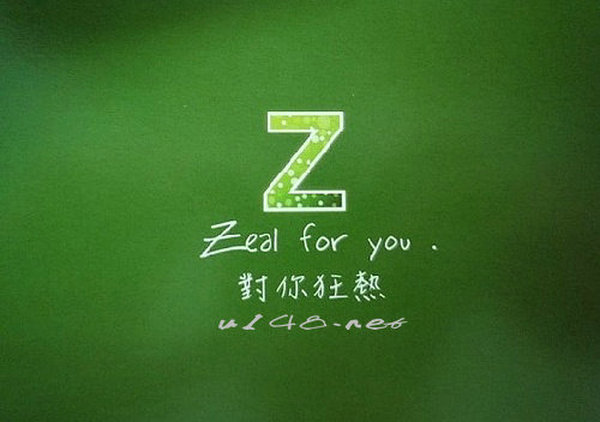 5771001803090012095 5790368228596330825771001803090012386 5761373997357606965771001803090013594 5780775799025155125771001803090012387 5771649826018180515771001803090012138 5721311921589183265771001803090012359 5790368223610760535771001803090012356 5761352861437917425771001803090012355 57508786970469327917088100343355274 10122994432583337917088100343355275 10186673293883200817088100343356107 10158115250150052217088100343356108 10100018005987173217088100343354295 10107419414268701717088100343356184 10187866086962880217088100343356185 10177583117408667417088100343356109 10108601437357284617088100343356110 10115220721601491617088100343355237 10102704160570270917088100343355238 10122936486142541417088100343356169 10186220440263571817088100343354928 101760654089788804